MÅNEDSPLAN 2023 MARS – SKOGSTROLLMANDAGTIRSDAGONSDAGTORSDAGFREDAGUKE 9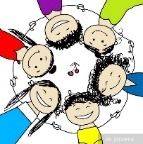 1.Små gruppeaktiviteter2.Små gruppeaktiviteter:Førskole: vinterferie: Skolen er stengt.Velkommen Karoline 3.Varm mat  Små gruppeaktiviteter UKE 10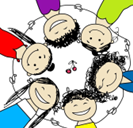 6.Felles tur-dag7.MøtedagSmå gruppeaktiviteter 8.Små gruppeaktiviteter  Førskole på tur9.Små gruppeaktiviteter Førskole til skolen: Former og bokstaven J10.Varm matSmå gruppeaktiviteterUKE 1113.Felles tur-dagKirkevandring kl. 11:4514.Markering av BARNEHAGE DAGEN > Førskole skal til Lundvågen – Langøy.15.Små gruppeaktiviteterFørskole på tur16.Små gruppeaktiviteterFørskole til skolen: Former og bokstaven K17.Varm matSmå gruppeaktiviteter UKE 1220.Felles tur-dag21.MøtedagSmå gruppeaktiviteter22.Små gruppeaktiviteterFørskole på tur 23.Små gruppeaktiviteterFørskole: skolen utgår.24.Varm matSmå gruppeaktiviteterMARKERING AV GUL DAGUKE 13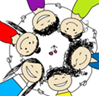 27.Felles tur-dag 28.MøtedagSmå gruppeaktiviteter29.Små gruppeaktiviteterFørskole på tur30. Små gruppeaktiviteterFørskolen til skolen: Tegne og bokstaven: VFAU – Påskefrokost 31. Varm matSmå gruppeaktiviteter UKE 14 – APRIL3. Felles tur-dag4.Møtedag Små gruppeaktiviteter5.Barnehage er stenger kl. 12006.SkjærtorsdagBARNEHAGEN ER STENGT7.Langfredag BARNEHAGEN ER STENGTUKE 15 – APRIL10.Andre påskedag BARNEHAGEN ER STENGT11.Planleggingsdag BARNEHAGEN ER STENGT12.Små gruppeaktiviteterFørskole på tur13.Små gruppeaktiviteterFørskole til skolen:Loddrett/vannrett og bokstaven: Ø14.Varm mat  Små gruppeaktiviteter 